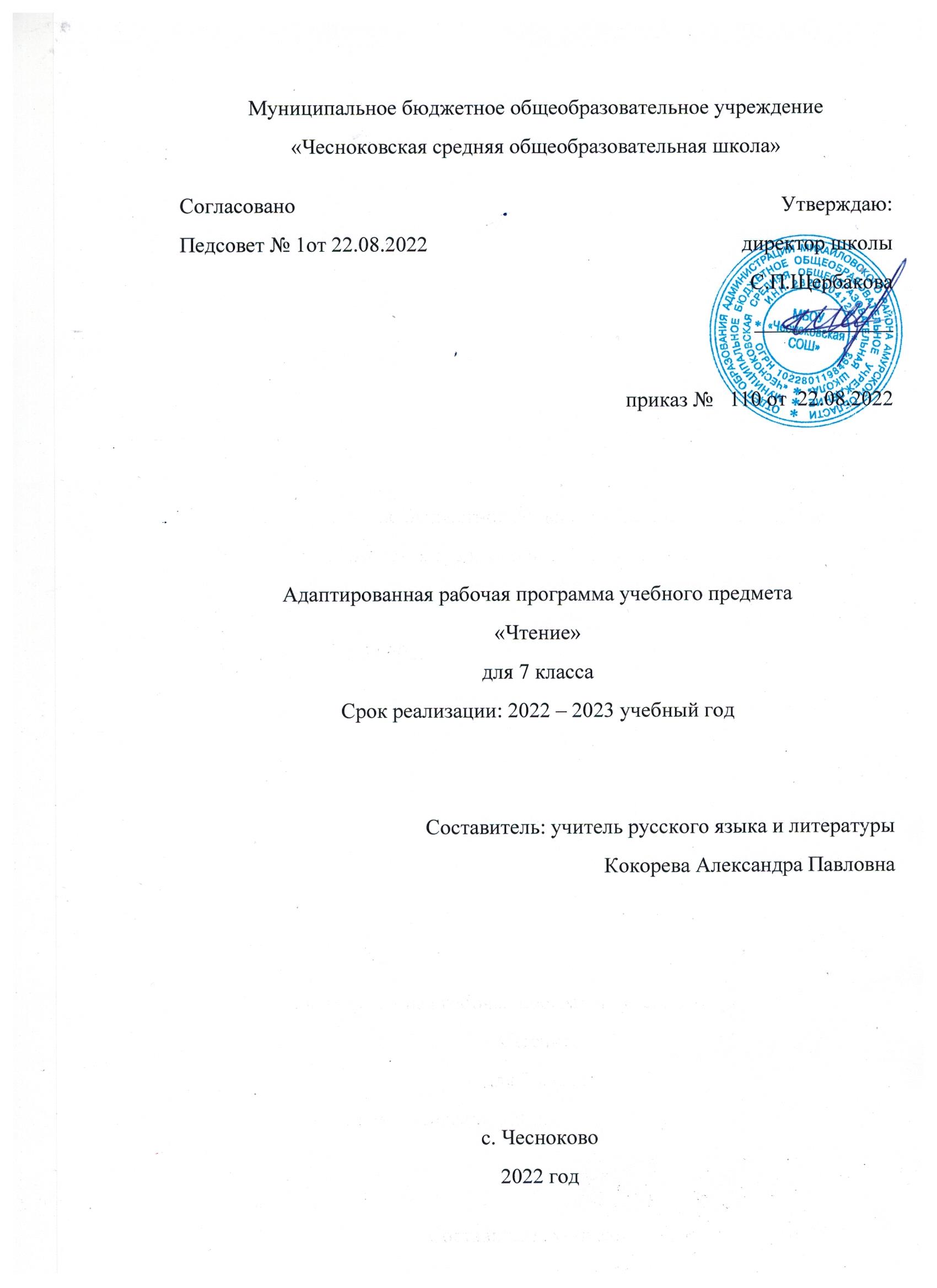 Пояснительная запискаРабочая программа разработана в соответствии  с Законом Российской Федерации «Об образовании», Типовым положением о специальном (коррекционном) образовательном учреждении для обучающихся, воспитанников с отклонениями в развитии, а также на основе Программы  специальных   (коррекционных)   образовательных учреждений  VIII  вида под редакцией  И.М.  Бгажноковой  Москва, «Просвещение» 2010 г.  	Цели обучения коррекционной школы VIII вида – это намечаемые результаты обучения, воспитания и развития, направленные на формирование личности.Актуальность.  Учебная программа  для  специальных (коррекционных) общеобразовательных школ VIII вида (для умственно отсталых детей) определяет содержание предмета, последовательность его прохождения. Программа учитывает особенности познавательной деятельности умственно отсталых детей. Она направлена на разностороннее развитие личности учащихся, способствуют их умственному развитию, обеспечивают гражданское, нравственное, трудовое, эстетическое и физическое воспитание. Содержит материал, помогающий учащимся достичь того уровня общеобразовательных знаний и умений, который необходим им для социальной адаптации. 	Цель - создать условия для развития умения осмысленного чтения литературных текстов доступного содержания и уровня сложности,  коррекции речи и мышления умственно отсталых школьников,  формировании у них знаний, умений и навыков, воспитания личности.Задачи:  Совершенствование техники чтения, соблюдение логических пауз, не совпадающих со знаками препинания.Выделение главной мысли произведения. Называние главных действующих лиц, описание их внешности, характеристика их поступков, подтверждение своего заключения словами текста. Составление характеристики героя с помощью учителя.Деление прочитанного на части, составление плана. Пересказ по плану.Выделение в тексте метких выражений, художественных определений и сравнений.Подробный и краткий пересказ прочитанного. Пересказ с изменением лица рассказчика.Заучивание наизусть стихотворений.Специфика. Рабочая программа по чтению составлена с учётом интеллектуальных и психологических особенностей обучающихся данного вида и класса. Программа учитывает особенности познавательной деятельности учащихся, способствует их умственному развитию. Литературный материал расширяет область развития  жизненной компетенции обучающихся за счет формирования доступных ему базовых навыков коммуникации, социально-бытовой адаптации, готовя их, насколько это возможно, к активной жизни в семье и социуме. Содержание и специфика программы учитывает необходимость следования принципу практической направленности обучения, что побуждает использовать в обучении произведения, интересные для чтения. На уроках чтения, кроме совершенствования техники чтения и понимания содержания художественного произведения уделяется большое внимание развитию речи учащегося и его мышлению. Учащийся учится отвечать на поставленные вопросы. Полно, правильно и последовательно передавать содержание прочитанного текста. Кратко пересказывать основные события, изложенные в произведении; называть главных и второстепенных героев, давать им характеристику, адекватно оценивать их действия и поступки; устанавливать несложные причинно – следственные связи и отношения; делать выводы, обобщения, в том числе эмоционального плана.Приемы:   сравнение, обобщение, объяснение. Методы реализации программы: практический, объяснительно-иллюстративный, словесный, наблюдение. Формы организации учебной деятельности: фронтальный опрос, индивидуальная работа, беседа, уроки - практикумы, самостоятельная работа,  написание сочинений и выполнение практических работ.Технологии обучения:    здоровьесберегающие технологии;  технология дифференцированного обучения.Виды деятельности: рассказ учителя с элементами беседы, сообщения учащихся, выразительное  комментированное чтение, словарно-лексическая работа, составление рассказа на основе вопросов учебника, пересказ, словесное рисование, составление плана, чтение по ролям, проведение конкурса рисунков,  анализ эпизодов,   наблюдение  над  особенностями речи  персонажей, беседа по вопросам,  письменный ответ на вопросы, различные виды чтения,   работа с иллюстрациями, рассказ по плану,   письменная и устная характеристика героя,   заучивание наизусть стихотворных   текстов.Формы контроля: выразительное чтение, чтение наизусть, пересказ, задания и вопросы по текстам, создание иллюстрации по эпизоду произведения.Обучение чтению ведется с использованием  учебника «Чтение. 7 класс. Учебник для специальных (коррекционных) образовательных учреждений VIII вида». Автор-составитель А.К.Аксенова: Москва, «Просвещение», 2016г.В учебнике структурно выделяются 3 раздела: 1.Устное народное творчество.2. Из произведений русской литературы XIX века.3.Из произведений русской литературы XX века.Планируемые результаты образования по предмету «Чтение» определяются основными требованиями к знаниям и умениям учащихся.Учащиеся должны знать:наизусть 10 стихотворений.Учащиеся должны уметь:читать осознанно, правильно, бегло, выразительно вслух; читать «про себя»;выделять главную мысль произведения;характеризовать главных действующих лиц;пересказывать содержание прочитанного. Тематическое планирование7 классКалендарно - урочное планирование7 класс(140 ч. в год, 4 ч. в неделю)№ п/пТемаКол-во часовКраткое содержание темыОбязательный минимумЗУН Примечание1.Устноенародное творчество12 ч.Произведения устного народного творчества: сказки,  загадки, былины, пословицы, поговорки.  Учащиеся должны знать: наизусть 10 стихотворений.Учащиеся должны уметь:читать осознанно, правильно, бегло, выразительно вслух;Читать «про себя»;выделять главную мысль произведения; характеризовать главных действующих лиц; пересказывать содержание прочитанного.2.Из произведений русскoйлитературы XIX века53 ч.Литературные сказки.Произведения современных писателей русской и зарубежной литературы.На примере чтения художественной литературы воспитание морально-этических и нравственных качеств личности подростка.Произведения А.С.Пушкина, И.А. Крылова, М.Ю. Лермонтова, Н.А. Некрасова, Л.Н.Толстого, В. Г. Короленко, А.П. Чехова.Учащиеся должны знать: наизусть 10 стихотворений.Учащиеся должны уметь:читать осознанно, правильно, бегло, выразительно вслух;Читать «про себя»;выделять главную мысль произведения; характеризовать главных действующих лиц; пересказывать содержание прочитанного.3.Из произведений русскoй литературы XX века75ч.Произведения А.М. Горького, М.В. Исаковского, К.Г. Паустовского, К.М.Симонова, А.Г. Алексина, В.П.Катаева, М.М.Зощенко, Р.П.Погодина, Н.И.Рыленкова, Ю.И.Коваля, Ю.Я.Яковлева, К.Я Ваншенкина.Учащиеся должны знать: наизусть 10 стихотворений.Учащиеся должны уметь:читать осознанно, правильно, бегло, выразительно вслух;Читать «про себя»;выделять главную мысль произведения; характеризовать главных действующих лиц; пересказывать содержание прочитанного.4.Внеклассное чтение(8 ч.)Рекомендуемая литература (на выбор):Русские народные сказки, В.Бианки «Мышарик», «Вести из леса», Д.Дефо «Робинзон Крузо», басни И.А. Крылова, А. Чехов «Каштанка», «Спать хочется», В. Короленко «Чудная», «Последний луч», Л. Кассиль «Ночная ромашка»,  «Солнце светит», А. Сурков «Победители», «Утро в окопе», К. Паустовский «Старый повар», «Степная гроза».Знание основных сведений из жизни писателей.Чтение книг из школьной библиотеки.Составление отзывов.Умение передать главную мысль произведения, оценить поступки действующих лиц.Часы уроков внеклассного чтения входят в количество часов разделовТемаТема урокаДата по плануДата по фактуД/зI.Устное народное творчествоI.Устное народное творчествоI.Устное народное творчествоI.Устное народное творчествоI.Устное народное творчество1Жанры устного народного творчества.1.09стр4-82Жанры устного народного творчества.2.093Русская народная сказка «Сивка - бурка»5.099-174Русская народная сказка «Сивка - бурка»6.099-175Русская народная сказка «Сивка - бурка»8.0917 вопросы6Русская народная сказка «Журавль и Цапля». 9.0917-207Русская  народная  сказка «Умный  мужик». 12.0920-238Былина «Три поездки Ильи Муромца». 13.0924-289Былина «Три поездки Ильи Муромца». 15.0928-29 вопросы10Народные песни.16.0930-3111Пословицы  и  загадки.19.0932-3412Внеклассное  чтение «Русские  народные  сказки».20.09II. Из произведений русской литературы XIXII. Из произведений русской литературы XIXII. Из произведений русской литературы XIXII. Из произведений русской литературы XIXII. Из произведений русской литературы XIX13А.С.  Пушкин Биография.22.0936-3914 «Сказка     о     царе     Салтане...» А.С. Пушкин23.0940-4615 «Сказка     о     царе     Салтане...» А.С. Пушкин    26.0947-5216 «Сказка     о     царе     Салтане...» А.С. Пушкин27.0953-6117 «Сказка     о     царе     Салтане...» А.С. Пушкин29.0962-6918 «Сказка     о     царе     Салтане...» А.С. Пушкин30.0919Составление отзыва по «Сказке о царе Салтане…»3.1020«Зимний  вечер»  А.С.Пушкин  4.1070-7221 «У лукоморья» (отрывок из поэмы «Руслан и Людмила»). А.С. Пушкин    6.1072-7522М.Ю.  Лермонтов. Биография.7.1076-7823 «Бородино» М.Ю.  Лермонтов  10.1078-8224 «Бородино» М.Ю.  Лермонтов  11.1078-8225 «Бородино» М.Ю.  Лермонтов  13.1026И.А.  Крылов. Биография.14.1084-8527«Кукушка  и  Петух» И.А.  Крылов.17.1086-8828«Волк  и  Журавль» Крылов  И.А.18.1088-9029«Слон  и Моська» И.А.  Крылов.20.1090-9230Внеклассное  чтение  «О  чём  рассказывают  басни».21.1031Н.А.  Некрасов. Биография.24.1093-9632«Несжатая  полоса»  Н.А.Некрасов.25.1096-9833«Несжатая  полоса»  Н.А.Некрасов.27.1034«Генерал  Топтыгин» Некрасов  Н.А.28.1098-10335«Генерал  Топтыгин» Некрасов  Н.А.7.1136Итоговый урок за четверть. 8.1137Л.Н.  Толстой Биография.10.11104-10638«Кавказский  пленник» Л.Н.Толстой.1 часть. Встреча  с  врагом. .11.11106-11039«Кавказский  пленник» Л.Н.Толстой.1 часть. Встреча  с  врагом14.11110-11640«Кавказский  пленник» Л.Н.Толстой.2 часть. В  плену15.11116-12141«Кавказский  пленник» Л.Н.Толстой.2 часть. В  плену17.11121-12542«Кавказский  пленник» Л.Н.Толстой.3 часть.  Доверие18.11125-12943«Кавказский  пленник» Л.Н.Толстой.4 часть. Подготовка  к  побегу21.1144«Кавказский  пленник» Л.Н.Толстой.5 часть. Неудачный  побег22.1145«Кавказский  пленник» Л.Н.Толстой.5 часть. Неудачный  побег24.11129-130 вопросы46«Кавказский  пленник» Л.Н.Толстой.6 часть. Спасение25.1147«Кавказский  пленник» Л.Н.Толстой.6 часть. Спасение28.1148Отзыв  о  повести «Кавказский пленник»29.1149Внеклассное  чтение   «Учитесь  властвовать  собой».1.1250А.П.  Чехов Биография.2.12132-13551«Хамелеон» А.П.  Чехов.5.12135-13952«Хамелеон» А.П.  Чехов.6.1253Внеклассное чтение «Мой  Чехов» 8.1254В.Г. Короленко. Биография.9.12141-14455«Дети  подземелья»  В.Г.  Короленко.1 часть. Я  и  мой  отец. 12.12145-14656«Дети  подземелья»  В.Г.  Короленко.2 часть.  Я приобретаю новое  знакомство. 13.12147-15457«Дети  подземелья»  В.Г.  Короленко.2 часть.  Я приобретаю новое  знакомство. 15.1258«Дети  подземелья»  В.Г.  Короленко.2 часть.  Я приобретаю новое  знакомство.16.1259«Дети  подземелья»  В.Г.  Короленко.3 часть.  Знакомство продолжается. 19.12155-15760«Дети  подземелья»  В.Г.  Короленко.4 часть. Осенью.20.12158-16561«Дети  подземелья»  В.Г.  Короленко.5 частьКукла. 2ч.22.12160-16562«Дети  подземелья»  В.Г.  Короленко..5 часть. Кукла. 2ч.23.12160-16563Сочинение на тему «Минуты радости и тревоги» по плану и опорным словам.26.1264Обобщающий  урок  по  повести  «Дети  подземелья» В.Г. Короленко.27.1265Внеклассное  чтение «Русские  писатели  XIX века».29.12III. Из произведений    русской  литературы XX века.III. Из произведений    русской  литературы XX века.III. Из произведений    русской  литературы XX века.III. Из произведений    русской  литературы XX века.III. Из произведений    русской  литературы XX века.66А.М.  Горький. Биография.30.12168-17067«Детство» А.М. Горький.1 часть.  16.01170-17168«Детство» А.М. Горький.2 часть. 17.01171-17569«Детство» А.М. Горький.2 часть. 19.01171-17570«Детство» А.М. Горький.3 часть. 20.01175-17871«Детство» А.М. Горький.3 часть. 23.01175-17872«Детство» А.М. Горький.4 часть. 24.01179-18273Отзыв к отрывкам из повести «Детство»26.0174«В  людях» А.М.  Горький.27.01182-18775«В  людях» А.М.  Горький.30.01187-19076«В  людях» А.М.  Горький.31.0177«В  людях» А.М.  Горький.02.0278М.В.  Исаковский. «Детство».3.02191-19479М.В.  Исаковский. «Детство».6.02191-19480«Ветер» М.В.  Исаковский  7.0219581«Ветер» М.В.  Исаковский  9.0282 «Весна» М.В.  Исаковский10.02195-19683К.Г.  Паустовский. Биография.13.02197-19884«Последний  чёрт»  К.Г.  Паустовский.14.02198-20185«Последний  чёрт»  К.Г.  Паустовский.16.02201-20586«Последний  чёрт»  К.Г.  Паустовский.17.0287«Последний  чёрт»  К.Г.  Паустовский.20.0288Внеклассное  чтение  «Мой  любимый  герой».21.0289М.М.  Зощенко. Биография.24.0220690«Великие  путешественники» М.М.  Зощенко.27.02207-21291«Великие  путешественники» М.М.  Зощенко.28.02207-21292«Великие  путешественники» М.М.  Зощенко.2.03207-21293«Великие  путешественники» М.М.  Зощенко.3.0394К.М.  Симонов Биография.6.03214-21595«Сын  артиллериста» (Отрывки)  К.М.  Симонов.7.03215-21796«Сын  артиллериста» (Отрывки)  К.М.  Симонов.9.03215-21797«Сын  артиллериста» (Отрывки)  К.М.  Симонов.10.03218-22298«Сын  артиллериста» (Отрывки)  К.М.  Симонов.13.0399В.П. Катаев  «Флаг».14.03224-229100В.П. Катаев  «Флаг».16.03224-229101В.П. Катаев  «Флаг».17.03102Н.И.  Рыленков. Биография.  20.03230-231103 «Деревья». Н.И.Рыленков.21.03231104Итоговый урок за четверть. 23.03105«Весна  без  вещуньи-кукушки»  Н.И.  Рыленков.24.03232106 «Всё  в  тающей  дымке…» Н.И.  Рыленков  3.04233107Ю.И.  Коваль  «Капитан  Клюквин».4.04235-241108Ю.И.  Коваль  «Капитан  Клюквин».6.04235-241109Ю.И.  Коваль  «Капитан  Клюквин».7.04110Ю.И.  Коваль  «Капитан  Клюквин».10.04111«Картофельная  собака» - Ю.И.  Коваль.11.04242-250112«Картофельная  собака» - Ю.И.  Коваль.13.03242-250113«Картофельная  собака» - Ю.И.  Коваль.14.04242-250114«Картофельная  собака» - Ю.И.  Коваль.17.04115«Картофельная  собака» - Ю.И.  Коваль.18.04116Ю.Я.  Яковлев  «Багульник».20.04252-258117Ю.Я.  Яковлев  «Багульник».21.04258-262118Ю.Я.  Яковлев  «Багульник».24.04258-262119Ю.Я.  Яковлев  «Багульник».25.04120Ю.Я.  Яковлев  «Багульник».27.04121Внеклассное  чтение  по  интересам.28.04122Р.П.  Погодин «Время  говорит - пора».2.05264-272123Р.П.  Погодин «Время  говорит - пора».4.04264-272124Р.П.  Погодин «Время  говорит - пора».5.05264-272125Р.П.  Погодин «Время  говорит - пора».8.04126Р.П.  Погодин «Время  говорит - пора».11.05127А.Г.  Алексин  «Двадцать девятое  февраля».12.05274-279128А.Г.  Алексин  «Двадцать девятое  февраля».15.05274-279129А.Г.  Алексин  «Двадцать девятое  февраля».16.05274-279130А.Г.  Алексин  «Двадцать девятое  февраля».18.05131132К.Я.  Ваншенкин  «Мальчишка».19.05281283133К.Я.  Ваншенкин  «Снежки».22.05284134Проверка  техники  чтения.23.05135136Обобщающий  урок  по  литературе  XX  века.25.0526.05137-140Итоговое повторение29, 30.05